Зарегистрировано в Минюсте России 20 августа 2013 г. N 29741МИНИСТЕРСТВО ОБРАЗОВАНИЯ И НАУКИ РОССИЙСКОЙ ФЕДЕРАЦИИПРИКАЗот 2 августа 2013 г. N 727ОБ УТВЕРЖДЕНИИФЕДЕРАЛЬНОГО ГОСУДАРСТВЕННОГО ОБРАЗОВАТЕЛЬНОГО СТАНДАРТАСРЕДНЕГО ПРОФЕССИОНАЛЬНОГО ОБРАЗОВАНИЯ ПО ПРОФЕССИИ100120.04 ПРОВОДНИК НА ЖЕЛЕЗНОДОРОЖНОМ ТРАНСПОРТЕВ соответствии с пунктом 5.2.41 Положения о Министерстве образования и науки Российской Федерации, утвержденного постановлением Правительства Российской Федерации от 3 июня 2013 г. N 466 (Собрание законодательства Российской Федерации, 2013, N 23, ст. 2923), приказываю:1. Утвердить прилагаемый федеральный государственный образовательный стандарт среднего профессионального образования по профессии 100120.04 Проводник на железнодорожном транспорте.2. Признать утратившим силу приказ Министерства образования и науки Российской Федерации от 19 мая 2010 г. N 527 "Об утверждении и введении в действие федерального государственного образовательного стандарта начального профессионального образования по профессии 100120.04 Проводник на железнодорожном транспорте" (зарегистрирован Министерством юстиции Российской Федерации 20 июля 2010 г., регистрационный N 17920).3. Настоящий приказ вступает в силу с 1 сентября 2013 года.МинистрД.В.ЛИВАНОВПриложениеУтвержденприказом Министерства образованияи науки Российской Федерацииот 2 августа 2013 г. N 727ФЕДЕРАЛЬНЫЙ ГОСУДАРСТВЕННЫЙ ОБРАЗОВАТЕЛЬНЫЙ СТАНДАРТСРЕДНЕГО ПРОФЕССИОНАЛЬНОГО ОБРАЗОВАНИЯ ПО ПРОФЕССИИ100120.04 ПРОВОДНИК НА ЖЕЛЕЗНОДОРОЖНОМ ТРАНСПОРТЕI. ОБЛАСТЬ ПРИМЕНЕНИЯ1.1. Настоящий федеральный государственный образовательный стандарт среднего профессионального образования представляет собой совокупность обязательных требований к среднему профессиональному образованию по профессии 100120.04 Проводник на железнодорожном транспорте для профессиональной образовательной организации и образовательной организации высшего образования, которые имеют право на реализацию имеющих государственную аккредитацию программ подготовки квалифицированных рабочих, служащих по данной профессии, на территории Российской Федерации (далее - образовательная организация).1.2. Право на реализацию программы подготовки квалифицированных рабочих, служащих по профессии 100120.04 Проводник на железнодорожном транспорте имеет образовательная организация при наличии соответствующей лицензии на осуществление образовательной деятельности.Возможна сетевая форма реализации программы подготовки квалифицированных рабочих, служащих с использованием ресурсов нескольких образовательных организаций. В реализации программы подготовки квалифицированных рабочих, служащих с использованием сетевой формы наряду с образовательными организациями также могут участвовать медицинские организации, организации культуры, физкультурно-спортивные и иные организации, обладающие ресурсами, необходимыми для осуществления обучения, проведения учебной и производственной практики и осуществления иных видов учебной деятельности, предусмотренных программой подготовки квалифицированных рабочих, служащих <1>.--------------------------------<1> Часть 1 статьи 15 Федерального закона от 29 декабря 2012 г. N 273-ФЗ "Об образовании в Российской Федерации" (Собрание законодательства Российской Федерации, 2012, N 53, ст. 7598; 2013, N 19, ст. 2326).1.3. Образовательная деятельность при освоении образовательной программы или отдельных ее компонентов организуется в форме практической подготовки.(п. 1.3 введен Приказом Минпросвещения России от 13.07.2021 N 450)1.4. Воспитание обучающихся при освоении ими образовательной программы осуществляется на основе включаемых в образовательную программу рабочей программы воспитания и календарного плана воспитательной работы, разрабатываемых и утверждаемых с учетом включенных в примерную основную образовательную программу примерной рабочей программы воспитания и примерного календарного плана воспитательной работы.(п. 1.4 введен Приказом Минпросвещения России от 13.07.2021 N 450)II. ИСПОЛЬЗУЕМЫЕ СОКРАЩЕНИЯВ настоящем стандарте используются следующие сокращения:СПО - среднее профессиональное образование;ФГОС СПО - федеральный государственный образовательный стандарт среднего профессионального образования;ППКРС - программа подготовки квалифицированных рабочих, служащих по профессии;ОК - общая компетенция;ПК - профессиональная компетенция;ПМ - профессиональный модуль;МДК - междисциплинарный курс.III. ХАРАКТЕРИСТИКА ПОДГОТОВКИ ПО ПРОФЕССИИ3.1. Сроки получения СПО по профессии 100120.04 Проводник на железнодорожном транспорте в очной форме обучения и соответствующие квалификации приводятся в Таблице 1.Таблица 1--------------------------------<1> ФГОС СПО в части требований к результатам освоения ППКРС ориентирован на присвоение выпускнику квалификации выше средней квалификации для данной профессии.<2> Независимо от применяемых образовательных технологий.<3> Образовательные организации, осуществляющие подготовку квалифицированных рабочих, служащих на базе основного общего образования, реализуют федеральный государственный образовательный стандарт среднего общего образования в пределах ППКРС, в том числе с учетом получаемой профессии СПО.3.2. Рекомендуемый перечень возможных сочетаний профессий рабочих, должностей служащих по Общероссийскому классификатору профессий рабочих, должностей служащих и тарифных разрядов (ОК 016-94) при формировании ППКРС:предусмотрено освоение всех вышеперечисленных профессий.Сроки получения СПО по ППКРС независимо от применяемых образовательных технологий увеличиваются:а) для обучающихся по очно-заочной форме обучения:на базе среднего общего образования - не более чем на 1 год;на базе основного общего образования - не более чем на 1,5 года;б) для инвалидов и лиц с ограниченными возможностями здоровья - не более чем на 6 месяцев.IV. ХАРАКТЕРИСТИКА ПРОФЕССИОНАЛЬНОЙДЕЯТЕЛЬНОСТИ ВЫПУСКНИКОВ4.1. Область профессиональной деятельности выпускников: оказание услуг по оформлению и продаже проездных документов, обслуживанию пассажиров и сопровождению грузов при перевозках на железнодорожном транспорте, обслуживание и контроль технического состояния вагона и его оборудования.4.2. Объектами профессиональной деятельности выпускников являются:проездные документы;оборудование билетных касс и технологический процесс оформления и продажи проездных и перевозочных документов на железнодорожном транспорте;внутреннее оборудование вагона, съемный жесткий инвентарь, мягкий инвентарь, средства обеспечения безопасности в аварийной обстановке;услуги пассажирам в пути следования пассажирского вагона и процесс их оказания;технологический процесс обслуживания и контроля технического состояния вагона и его оборудования в пути следования;грузы, технологический процесс их приема, погрузки в вагон и сопровождения в пути следования;продукты, оборудование и технологический процесс приготовления пищи для бригады, обслуживающей поезд.4.3. Обучающийся по профессии 100120.04 Проводник на железнодорожном транспорте готовится к следующим видам деятельности:4.3.1. Обслуживание пассажиров в пути следования.4.3.2. Обслуживание вагона и его оборудования в пути следования.4.3.3. Сопровождение грузов и спецвагонов.4.3.4. Выполнение работ кассира билетного.V. ТРЕБОВАНИЯ К РЕЗУЛЬТАТАМ ОСВОЕНИЯ ПРОГРАММЫ ПОДГОТОВКИКВАЛИФИЦИРОВАННЫХ РАБОЧИХ, СЛУЖАЩИХ5.1. Выпускник, освоивший ППКРС, должен обладать общими компетенциями, включающими в себя способность:ОК 1. Понимать сущность и социальную значимость будущей профессии, проявлять к ней устойчивый интерес.ОК 2. Организовывать собственную деятельность, исходя из цели и способов ее достижения, определенных руководителем.ОК 3. Анализировать рабочую ситуацию, осуществлять текущий и итоговый контроль, оценку и коррекцию собственной деятельности, нести ответственность за результаты своей работы.ОК 4. Осуществлять поиск информации, необходимой для эффективного выполнения профессиональных задач.ОК 5. Использовать информационно-коммуникационные технологии в профессиональной деятельности.ОК 6. Работать в команде, эффективно общаться с коллегами, руководством, клиентами.ОК 7. Проводить мероприятия по защите пассажиров и работников в чрезвычайных ситуациях и предупреждать их возникновение.ОК 8. Исполнять воинскую обязанность, в том числе с применением полученных профессиональных знаний (для юношей)<*>.--------------------------------<*> В соответствии с Федеральным законом от 28.03.1998 N 53-ФЗ "О воинской обязанности и военной службе".5.2. Выпускник, освоивший ППКРС, должен обладать профессиональными компетенциями, соответствующими видам деятельности:5.2.1. Обслуживание пассажиров в пути следования.ПК 1.1. Проводить подготовку пассажирского вагона к рейсу.ПК 1.2. Обеспечивать безопасную посадку и высадку пассажиров, учет и информирование руководства о наличии свободных и освобождающихся мест.ПК 1.3. Обслуживать пассажиров в вагоне пассажирского поезда внутреннего и международного сообщения в пути следования.ПК 1.4. Обеспечивать комфортность и безопасность проезда пассажиров в вагоне.5.2.2. Обслуживание вагона и его оборудования в пути следования.ПК 2.1. Наблюдать за техническим состоянием вагона и его оборудования в пути следования.ПК 2.2. Обслуживать приборы отопления, принудительной вентиляции и кондиционирования воздуха, электрооборудование, холодильные установки.ПК 2.3. Содержать в исправном состоянии внутреннее оборудование вагона и съемный инвентарь.ПК 2.4. Обслуживать последний вагон.5.2.3. Сопровождение грузов и спецвагонов.ПК 3.1. Принимать грузы и сдавать их заказчикам в установленном порядке.ПК 3.2. Обеспечивать установленные условия перевозки и сохранности материальных ценностей и другого имущества спецвагона в пути следования.ПК 3.3. Обслуживать служебный вагон рефрижераторного поезда.5.2.4. Выполнение работ кассира билетного.ПК 4.1. Оформлять и продавать проездные и перевозочные документы на железнодорожном транспорте.ПК 4.2. Принимать проездные и перевозочные документы от граждан в случаях их отказа от поездки и возвращать им деньги.ПК 4.3. Получать, хранить и сдавать денежные средства и бланки строгой отчетности в установленном порядке.VI. ТРЕБОВАНИЯ К СТРУКТУРЕ ПРОГРАММЫ ПОДГОТОВКИКВАЛИФИЦИРОВАННЫХ РАБОЧИХ, СЛУЖАЩИХ6.1. ППКРС предусматривает изучение следующих учебных циклов:общепрофессионального;профессиональногои разделов:физическая культура;учебная практика;производственная практика;промежуточная аттестация;государственная итоговая аттестация.6.2. Обязательная часть ППКРС должна составлять около 80 процентов от общего объема времени, отведенного на ее освоение. Вариативная часть (около 20 процентов) дает возможность расширения и (или) углубления подготовки, определяемой содержанием обязательной части, получения дополнительных компетенций, умений и знаний, необходимых для обеспечения конкурентоспособности выпускника в соответствии с запросами регионального рынка труда и возможностями продолжения образования. Дисциплины, междисциплинарные курсы и профессиональные модули вариативной части определяются образовательной организацией.Общепрофессиональный учебный цикл состоит из общепрофессиональных дисциплин, профессиональный учебный цикл состоит из профессиональных модулей в соответствии с видами деятельности, соответствующими присваиваемым квалификациям. В состав профессионального модуля входит один или несколько междисциплинарных курсов. При освоении обучающимися профессиональных модулей проводятся учебная и (или) производственная практика.Обязательная часть профессионального учебного цикла ППКРС должна предусматривать изучение дисциплины "Безопасность жизнедеятельности". Объем часов на дисциплину "Безопасность жизнедеятельности" составляет 2 часа в неделю в период теоретического обучения (обязательной части учебных циклов), но не более 68 часов, из них на освоение основ военной службы - 70 процентов от общего объема времени, отведенного на указанную дисциплину.6.3. Образовательной организацией при определении структуры ППКРС и трудоемкости ее освоения может применяться система зачетных единиц, при этом одна зачетная единица соответствует 36 академическим часам.Структура программы подготовки квалифицированныхрабочих, служащихТаблица 2Таблица 3(в ред. Приказа Минобрнауки России от 09.04.2015 N 389)Срок получения среднего профессионального образования по ППКРС в очной форме обучения составляет 43/65 недель, в том числе:VII. ТРЕБОВАНИЯ К УСЛОВИЯМ РЕАЛИЗАЦИИ ПРОГРАММЫ ПОДГОТОВКИКВАЛИФИЦИРОВАННЫХ РАБОЧИХ, СЛУЖАЩИХ7.1. Образовательная организация самостоятельно разрабатывает и утверждает ППКРС в соответствии с ФГОС СПО, определяя профессию или группу профессий рабочих (должностей служащих) по ОК 016-94 (исходя из рекомендуемого перечня их возможных сочетаний согласно п. 3.2 ФГОС СПО), и с учетом соответствующей примерной ППКРС.Перед началом разработки ППКРС образовательная организация должна определить ее специфику с учетом направленности на удовлетворение потребностей рынка труда и работодателей, конкретизировать конечные результаты обучения в виде компетенций, умений и знаний, приобретаемого практического опыта.Конкретные виды деятельности, к которым готовится обучающийся, должны соответствовать присваиваемым квалификациям, определять содержание образовательной программы, разрабатываемой образовательной организацией совместно с заинтересованными работодателями.При формировании ППКРС образовательная организация:имеет право использовать объем времени, отведенный на вариативную часть учебных циклов ППКРС, увеличивая при этом объем времени, отведенный на дисциплины и модули обязательной части, на практики, либо вводя новые дисциплины и модули в соответствии с потребностями работодателей и спецификой деятельности образовательной организации;(в ред. Приказа Минобрнауки России от 09.04.2015 N 389)обязана ежегодно обновлять ППКРС с учетом запросов работодателей, особенностей развития региона, науки, культуры, экономики, техники, технологий и социальной сферы в рамках, установленных настоящим ФГОС СПО;обязана в рабочих программах всех дисциплин и профессиональных модулей четко формулировать требования к результатам их освоения: компетенциям, приобретаемому практическому опыту, знаниям и умениям;обязана обеспечивать эффективную самостоятельную работу обучающихся в сочетании с совершенствованием управления ею со стороны преподавателей и мастеров производственного обучения;обязана обеспечивать обучающимся возможность участвовать в формировании индивидуальной образовательной программы;обязана формировать социокультурную среду, создавать условия, необходимые для всестороннего развития и социализации личности, сохранения здоровья обучающихся, способствовать развитию воспитательного компонента образовательного процесса, включая развитие самоуправления, участие обучающихся в работе общественных организаций, спортивных и творческих клубов;должна предусматривать при реализации компетентностного подхода использование в образовательном процессе активных форм проведения занятий с применением электронных образовательных ресурсов, деловых и ролевых игр, индивидуальных и групповых проектов, анализа производственных ситуаций, психологических и иных тренингов, групповых дискуссий в сочетании с внеаудиторной работой для формирования и развития общих и профессиональных компетенций обучающихся.7.2. При реализации ППКРС обучающиеся имеют академические права и обязанности в соответствии с Федеральным законом от 29 декабря 2012 г. N 273-ФЗ "Об образовании в Российской Федерации" <1>.--------------------------------<1> Собрание законодательства Российской Федерации, 2012, N 53, ст. 7598; 2013, N 19, ст. 2326.7.3. Максимальный объем учебной нагрузки обучающегося составляет 54 академических часа в неделю, включая все виды аудиторной и внеаудиторной (самостоятельной) учебной работы по освоению ППКРС и консультации.7.4. Максимальный объем аудиторной учебной нагрузки в очной форме обучения составляет 36 академических часов в неделю.7.5. Максимальный объем аудиторной учебной нагрузки в очно-заочной форме обучения составляет 16 академических часов в неделю.7.6. Общая продолжительность каникул составляет не менее 10 недель в учебном году при сроке обучения более 1 года и не менее 2 недель в зимний период при сроке обучения 1 год.7.7. По дисциплине "Физическая культура" могут быть предусмотрены еженедельно 2 часа самостоятельной учебной нагрузки, включая игровые виды подготовки (за счет различных форм внеаудиторных занятий в спортивных клубах, секциях).7.8. Образовательная организация имеет право для подгрупп девушек использовать 70 процентов учебного времени дисциплины "Безопасность жизнедеятельности", отведенного на изучение основ военной службы, на освоение основ медицинских знаний.7.9. Получение СПО на базе основного общего образования осуществляется с одновременным получением среднего общего образования в пределах ППКРС. В этом случае ППКРС, реализуемая на базе основного общего образования, разрабатывается на основе требований соответствующих федеральных государственных образовательных стандартов среднего общего и среднего профессионального образования с учетом получаемой профессии СПО.Срок освоения ППКРС в очной форме обучения для лиц, обучающихся на базе основного общего образования, увеличивается на 82 недели из расчета:    теоретическое обучение (при обязательной учебной нагрузке    36 часов в неделю)                                              57 нед.    промежуточная аттестация                                         3 нед.    каникулы                                                        22 нед.7.10. Консультации для обучающихся по очной и очно-заочной формам обучения предусматриваются образовательной организацией из расчета 4 часа на одного обучающегося на каждый учебный год, в том числе в период реализации образовательной программы среднего общего образования для лиц, обучающихся на базе основного общего образования. Формы проведения консультаций (групповые, индивидуальные, письменные, устные) определяются образовательной организацией.7.11. В период обучения с юношами проводятся учебные сборы <1>.--------------------------------<1> Пункт 1 статьи 13 Федерального закона от 28 марта 1998 г. N 53-ФЗ "О воинской обязанности и военной службе" (Собрание законодательства Российской Федерации, 1998, N 13, ст. 1475; 2004, N 35, ст. 3607; 2005, N 30, ст. 3111; 2007, N 49, ст. 6070; 2008, N 30, ст. 3616; 2013, N 27, ст. 3477).7.12. Практика является обязательным разделом ППКРС. Она представляет собой вид учебной деятельности, направленной на формирование, закрепление, развитие практических навыков и компетенций в процессе выполнения определенных видов работ, связанных с будущей профессиональной деятельностью. При реализации ППКРС предусматриваются следующие виды практик: учебная и производственная.Учебная практика и производственная практика проводятся образовательной организацией при освоении обучающимися профессиональных компетенций в рамках профессиональных модулей и могут реализовываться как концентрированно в несколько периодов, так и рассредоточенно, чередуясь с теоретическими занятиями в рамках профессиональных модулей.Цели и задачи, программы и формы отчетности определяются образовательной организацией по каждому виду практики.Производственная практика должна проводиться в организациях, направление деятельности которых соответствует профилю подготовки обучающихся.Аттестация по итогам производственной практики проводится с учетом (или на основании) результатов, подтвержденных документами соответствующих организаций.7.13. Реализация ППКРС должна обеспечиваться педагогическими кадрами, имеющими среднее профессиональное или высшее образование, соответствующее профилю преподаваемой дисциплины (модуля). Мастера производственного обучения должны иметь на 1 - 2 разряда по профессии рабочего выше, чем предусмотрено ФГОС СПО для выпускников. Опыт деятельности в организациях соответствующей профессиональной сферы является обязательным для преподавателей, отвечающих за освоение обучающимся профессионального учебного цикла, эти преподаватели и мастера производственного обучения получают дополнительное профессиональное образование по программам повышения квалификации, в том числе в форме стажировки в профильных организациях не реже 1 раза в 3 года.7.14. ППКРС должна обеспечиваться учебно-методической документацией по всем дисциплинам, междисциплинарным курсам и профессиональным модулям ППКРС.Внеаудиторная работа должна сопровождаться методическим обеспечением и обоснованием расчета времени, затрачиваемого на ее выполнение.Реализация ППКРС должна обеспечиваться доступом каждого обучающегося к базам данных и библиотечным фондам, формируемым по полному перечню дисциплин (модулей) ППКРС. Во время самостоятельной подготовки обучающиеся должны быть обеспечены доступом к сети Интернет.Каждый обучающийся должен быть обеспечен не менее чем одним учебным печатным и/или электронным изданием по каждой дисциплине общепрофессионального учебного цикла и одним учебно-методическим печатным и/или электронным изданием по каждому междисциплинарному курсу (включая электронные базы периодических изданий).Библиотечный фонд должен быть укомплектован печатными и/или электронными изданиями основной и дополнительной учебной литературы по дисциплинам всех учебных циклов, изданными за последние 5 лет.Библиотечный фонд, помимо учебной литературы, должен включать официальные, справочно-библиографические и периодические издания в расчете 1 - 2 экземпляра на каждые 100 обучающихся.Каждому обучающемуся должен быть обеспечен доступ к комплектам библиотечного фонда, состоящим не менее чем из 3 наименований отечественных журналов.Образовательная организация должна предоставить обучающимся возможность оперативного обмена информацией с отечественными организациями, в том числе образовательными организациями, и доступ к современным профессиональным базам данных и информационным ресурсам сети Интернет.7.15. Прием на обучение по ППКРС за счет бюджетных ассигнований федерального бюджета, бюджетов субъектов Российской Федерации и местных бюджетов является общедоступным, если иное не предусмотрено частью 4 статьи 68 Федерального закона от 29 декабря 2012 г. N 273-ФЗ "Об образовании в Российской Федерации" <1>. Финансирование реализации ППКРС должно осуществляться в объеме не ниже установленных государственных нормативных затрат на оказание государственной услуги в сфере образования для данного уровня.--------------------------------<1> Собрание законодательства Российской Федерации, 2012, N 53, ст. 7598; 2013, N 19, ст. 2326.7.16. Образовательная организация, реализующая ППКРС, должна располагать материально-технической базой, обеспечивающей проведение всех видов лабораторных работ и практических занятий, дисциплинарной, междисциплинарной и модульной подготовки, учебной практики, предусмотренных учебным планом образовательной организации. Материально-техническая база должна соответствовать действующим санитарным и противопожарным нормам.Перечень кабинетов, лабораторий, мастерскихи других помещенийКабинеты:охраны труда;безопасности жизнедеятельности;общего курса железных дорог;организации пассажирских перевозок и основ обслуживания пассажиров;культуры профессионального общения;технологии сопровождения грузов и спецвагонов.Лаборатории:информационно-коммуникационных технологий;устройства и оборудования пассажирских вагонов и спецвагонов;билетопечатающих машин и аппаратов.Спортивный комплекс:спортивный зал;абзацы шестнадцатый - семнадцатый утратили силу. - Приказ Минпросвещения России от 13.07.2021 N 450.Залы:библиотека, читальный зал с выходом в сеть Интернет;актовый зал.Реализация ППКРС должна обеспечивать:выполнение обучающимся лабораторных работ и практических занятий, включая как обязательный компонент практические задания с использованием персональных компьютеров;освоение обучающимся профессиональных модулей в условиях созданной соответствующей образовательной среды в образовательной организации или в организациях в зависимости от специфики вида профессиональной деятельности.Образовательная организация должна быть обеспечена необходимым комплектом лицензионного программного обеспечения.7.17. Реализация ППКРС осуществляется образовательной организацией на государственном языке Российской Федерации.Реализация ППКРС образовательной организацией, расположенной на территории республики Российской Федерации, может осуществляться на государственном языке республики Российской Федерации в соответствии с законодательством республик Российской Федерации. Реализация ППКРС образовательной организацией на государственном языке республики Российской Федерации не должна осуществляться в ущерб государственному языку Российской Федерации.VIII. ТРЕБОВАНИЯ К РЕЗУЛЬТАТАМ ОСВОЕНИЯ ПРОГРАММЫПОДГОТОВКИ КВАЛИФИЦИРОВАННЫХ РАБОЧИХ, СЛУЖАЩИХ8.1. Оценка качества освоения ППКРС должна включать текущий контроль успеваемости, промежуточную и государственную итоговую аттестацию обучающихся.8.2. Конкретные формы и процедуры текущего контроля успеваемости, промежуточной аттестации по каждой дисциплине и профессиональному модулю разрабатываются образовательной организацией самостоятельно и доводятся до сведения обучающихся в течение первых двух месяцев от начала обучения.8.3. Для аттестации обучающихся на соответствие их персональных достижений поэтапным требованиям соответствующей ППКРС (текущий контроль успеваемости и промежуточная аттестация) создаются фонды оценочных средств, позволяющие оценить умения, знания, практический опыт и освоенные компетенции.Фонды оценочных средств для промежуточной аттестации по дисциплинам и междисциплинарным курсам в составе профессиональных модулей разрабатываются и утверждаются образовательной организацией самостоятельно, а для промежуточной аттестации по профессиональным модулям и для государственной итоговой аттестации - разрабатываются и утверждаются образовательной организацией после предварительного положительного заключения работодателей.Для промежуточной аттестации обучающихся по дисциплинам (междисциплинарным курсам) кроме преподавателей конкретной дисциплины (междисциплинарного курса) в качестве внешних экспертов должны активно привлекаться преподаватели смежных дисциплин (курсов). Для максимального приближения программ промежуточной аттестации обучающихся по профессиональным модулям к условиям их будущей профессиональной деятельности образовательной организацией в качестве внештатных экспертов должны активно привлекаться работодатели.8.4. Оценка качества подготовки обучающихся и выпускников осуществляется в двух основных направлениях:оценка уровня освоения дисциплин;оценка компетенций обучающихся.Для юношей предусматривается оценка результатов освоения основ военной службы.8.5. К государственной итоговой аттестации допускаются обучающиеся, не имеющие академической задолженности и в полном объеме выполнившие учебный план или индивидуальный учебный план по ППКРС, если иное не установлено порядком проведения государственной итоговой аттестации по образовательным программам среднего профессионального образования <1>.--------------------------------<1> Часть 6 статьи 59 Федерального закона от 29 декабря 2012 г. N 273-ФЗ "Об образовании в Российской Федерации" (Собрание законодательства Российской Федерации, 2012, N 53, ст. 7598; 2013, N 19, ст. 2326).8.6. Государственная итоговая аттестация включает защиту выпускной квалификационной работы (выпускная практическая квалификационная работа и письменная экзаменационная работа). Обязательные требования - соответствие тематики выпускной квалификационной работы содержанию одного или нескольких профессиональных модулей; выпускная практическая квалификационная работа должна предусматривать сложность работы не ниже разряда по профессии рабочего, предусмотренного ФГОС СПО.Государственный экзамен вводится по усмотрению образовательной организации.8.7. Обучающиеся по ППКРС, не имеющие среднего общего образования, в соответствии с частью 6 статьи 68 Федерального закона от 29 декабря 2012 г. N 273-ФЗ "Об образовании в Российской Федерации" <1> вправе бесплатно пройти государственную итоговую аттестацию, которой завершается освоение образовательных программ среднего общего образования. При успешном прохождении указанной государственной итоговой аттестации аккредитованной образовательной организацией обучающимся выдается аттестат о среднем общем образовании.--------------------------------<1> Собрание законодательства Российской Федерации, 2012, N 53, ст. 7598; 2013, N 19, ст. 2326.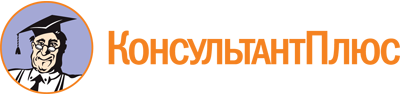 Приказ Минобрнауки России от 02.08.2013 N 727
(ред. от 13.07.2021)
"Об утверждении федерального государственного образовательного стандарта среднего профессионального образования по профессии 100120.04 Проводник на железнодорожном транспорте"
(Зарегистрировано в Минюсте России 20.08.2013 N 29741)Документ предоставлен КонсультантПлюс

www.consultant.ru

Дата сохранения: 16.12.2022
 Список изменяющих документов(в ред. Приказа Минобрнауки России от 09.04.2015 N 389,Приказа Минпросвещения России от 13.07.2021 N 450)Список изменяющих документов(в ред. Приказа Минобрнауки России от 09.04.2015 N 389,Приказа Минпросвещения России от 13.07.2021 N 450)Уровень образования, необходимый для приема на обучение по ППКРСНаименование квалификации (профессий по Общероссийскому классификатору профессий рабочих, должностей служащих и тарифных разрядов)(ОК 016-94) <1>Срок получения СПО по ППКРС в очной форме обучения <2>среднее общее образованиеКассир билетныйПроводник пассажирского вагонаПроводник по сопровождению грузов и спецвагонов10 мес.основное общее образованиеКассир билетныйПроводник пассажирского вагонаПроводник по сопровождению грузов и спецвагонов2 года 10 мес. <3>(в ред. Приказа Минобрнауки России от 09.04.2015 N 389)(в ред. Приказа Минобрнауки России от 09.04.2015 N 389)(в ред. Приказа Минобрнауки России от 09.04.2015 N 389)ИндексНаименование учебных циклов, разделов, модулей, требования к знаниям, умениям, практическому опытуВсего максимальной учебной нагрузки обучающегося (час./нед.)В т.ч. часов обязательных учебных занятийИндекс и наименование дисциплин, междисциплинарных курсов (МДК)Коды формируемых компетенцийОбязательная часть учебных циклов ППКРС и раздел "Физическая культура"972648ОП.00Общепрофессиональный учебный цикл313216В результате изучения обязательной части учебного цикла обучающийся по общепрофессиональным дисциплинам должен:уметь:ориентироваться в общих вопросах экономики железнодорожного транспорта;применять экономические и правовые знания при освоении профессиональных модулей и в профессиональной деятельности;рассчитывать основные технико-экономические показатели в пределах выполняемой профессиональной деятельности;защищать свои трудовые права в рамках действующего законодательства;знать:основные принципы рыночной экономики;особенности формирования, характеристику современного состояния и перспективы развития железнодорожного транспорта;особенности продукции железнодорожного транспорта;принципы деятельности, виды, характеристику и основные технико-экономические показатели деятельности железнодорожного транспорта;законодательные акты и другие нормативные документы, регулирующие правоотношения в области профессиональной деятельности;основные положения законодательства, регулирующие трудовые отношения;формы оплаты труда.ОП.01. Экономические и правовые основы профессиональной деятельностиОК 1 - 8ПК 1.1 - 1.4ПК 3.1 - 3.3ПК 4.1 - 4.3уметь:соблюдать правила охраны труда при нахождении на железнодорожных путях;знать:инструкции по охране труда рабочих железнодорожного транспорта, общие меры безопасности при нахождении на железнодорожных путях.ОП.02. Охрана трудаОК 1 - 8ПК 1.1 - 1.4ПК 2.1 - 2.4ПК 3.1 - 3.3ПК 4.1 - 4.3уметь:различать типы и назначение локомотивов, вагонов, знаки на подвижном составе, используемую терминологию и условные обозначения;знать:основные вопросы взаимодействия пути и подвижного состава;устройства автоматики, телемеханики и связи;основные правила организации движения и перевозки грузов.ОП.03. Общий курс железных дорогОК 1 - 7ПК 1.1 - 1.4ПК 2.1 - 2.4ПК 3.1 - 3.3ПК 4.1 - 4.3уметь:соблюдать правила техники безопасности и гигиенические рекомендации при использовании средств информационно-коммуникационных технологий в профессиональной деятельности;создавать, редактировать, оформлять, сохранять, передавать информационные объекты различного типа с помощью современных информационных технологий;использовать сервисы и информационные ресурсы сети Интернет в профессиональной деятельности;использовать изученные прикладные программные средства;знать:правила техники безопасности и гигиенические требования при использовании средств информационно-коммуникационных технологий в профессиональной деятельности;основные технологии создания, редактирования, оформления, сохранения, передачи и поиска информационных объектов различного типа (текстовых, графических, числовых) с помощью современных программных средств;возможности использования ресурсов сети Интернет в профессиональной деятельности;назначение и технологию, эксплуатацию аппаратного и программного обеспечения, применяемого в профессиональной деятельности.ОП.04. Информационно-коммуникационные технологии в профессиональной деятельностиОК 1 - 7ПК 1.1 - 1.4ПК 2.1 - 2.4ПК 3.1 - 3.3ПК 4.1 - 4.3уметь:соблюдать нормы профессиональной этики и правила этикета;применять различные средства, техники и приемы эффективного общения в профессиональной деятельности;использовать приемы саморегуляции поведения в процессе межличностного общения;определять тактику поведения в конфликтных ситуациях, возникающих в профессиональной деятельности;знать:правила обслуживания пассажиров;основы профессиональной этики и этикета;эстетику внешнего облика проводника пассажирского вагона;психологические особенности делового общения и его специфику в сфере обслуживания и деятельности проводника пассажирского вагона;механизмы взаимопонимания в общении;техники и приемы общения, правила слушания, ведения беседы, убеждения;источники, причины, виды и способы разрешения конфликтов, возникающих в профессиональной деятельности.ОП.05. Основы культуры профессионального общенияОК 1 - 7ПК 1.2 - 1.4ПК 4.1 - 4.3уметь:организовывать и проводить мероприятия по защите работающих и населения от негативных воздействий чрезвычайных ситуаций;предпринимать профилактические меры для снижения уровня опасностей различного вида и их последствий в профессиональной деятельности и быту;использовать средства индивидуальной и коллективной защиты от оружия массового поражения; применять первичные средства пожаротушения;ориентироваться в перечне военно-учетных специальностей и самостоятельно определять среди них родственные полученной профессии;применять профессиональные знания в ходе исполнения обязанностей военной службы на воинских должностях в соответствии с полученной профессией;владеть способами бесконфликтного общения и саморегуляции в повседневной деятельности и экстремальных условиях военной службы;оказывать первую помощь пострадавшим;знать:принципы обеспечения устойчивости объектов экономики, прогнозирования развития событий и оценки последствий при техногенных чрезвычайных ситуациях и стихийных явлениях, в том числе в условиях противодействия терроризму как серьезной угрозе национальной безопасности России;основные виды потенциальных опасностей и их последствия в профессиональной деятельности и быту, принципы снижения вероятности их реализации;основы военной службы и обороны государства;задачи и основные мероприятия гражданской обороны;способы защиты населения от оружия массового поражения; меры пожарной безопасности и правила безопасного поведения при пожарах;организацию и порядок призыва граждан на военную службу и поступления на нее в добровольном порядке;основные виды вооружения, военной техники и специального снаряжения, состоящих на вооружении (оснащении) воинских подразделений, в которых имеются военно-учетные специальности, родственные профессиям СПО;область применения получаемых профессиональных знаний при исполнении обязанностей военной службы;порядок и правила оказания первой помощи пострадавшим.36ОП.06. Безопасность жизнедеятельностиОК 1 - 8ПК 1.1 - 1.4ПК 2.1 - 2.4ПК 3.1 - 3.3ПК 4.1 - 4.3П.00Профессиональный-учебный цикл571388ПМ.00Профессиональные модули571388ПМ.01Обслуживание пассажиров в пути следованияВ результате изучения профессионального модуля обучающийся должен:иметь практический опыт:проведения подготовки пассажирского вагона к рейсу;обеспечения безопасной посадки и высадки пассажиров, учета и информирования руководства о наличии свободных и освобождающихся мест;обслуживания пассажиров в вагоне пассажирского поезда внутреннего и международного сообщения в пути следования;уметь:проверять санитарно-техническое состояние вагона, исправность тормозов, систем жизнеобеспечения и обеспеченности вагона водой и топливом;осуществлять посадку и высадку пассажиров;проверять билеты при посадке пассажиров в вагон на соответствие билета направлению следования поезда, номеру поезда, вагона, места в вагоне;размещать пассажиров в вагонах в соответствии с их проездными документами;оформлять штраф за безбилетный проезд и провоз багажа;передавать сведения о наличии свободных и освободившихся мест;обеспечивать пассажиров постельными принадлежностями и снабжать их чаем, в фирменных поездах - круглосуточно (чаем, кофе, кондитерскими изделиями);заправлять и убирать постели в пассажирских и скорых поездах дальнего следования по требованию пассажиров;оповещать пассажиров о названиях станций и продолжительности стоянок;работать с учетными бланками;работать с различными видами пассажирских билетов;вести проездную документацию, в том числе международного сообщения;составлять акты на испорченные, уничтоженные материальные ценности и взыскивать их стоимость с виновных лиц;приготовлять охлажденную воду с помощью насоса или специальных приспособлений;получать и сдавать в соответствующие кладовые белье, продукты чайной торговли;знать:обязанности проводника по подготовке вагона перед рейсом;должностную инструкцию проводника пассажирского вагона;основные требования Устава железных дорог и правил перевозок пассажиров и багажа;правила и условия проезда пассажиров на железнодорожном транспорте;условия перевозки ручной клади и багажа;принцип работы системы отопления, воздухоснабжения, холодильных установок, вентиляции, кондиционирования и электрооборудования вагона;правила эксплуатации биотуалета;порядок регулирования принудительной вентиляции, устройств кондиционирования воздуха и приборов отопления;технологию приготовления охлажденной кипяченой воды;правила оформления проездных документов и порядок их учета;тарифы, установленные доплаты и сборы;порядок расчета стоимости билетов;схему расположения мест в вагоне;схему железной дороги;оформление квитанций на постельные принадлежности;технологию приготовления чая в пассажирских вагонах всех типов;порядок получения и сдачи в соответствующие кладовые белья, продуктов чайной торговли;устройство и правила пользования оборудованием для спасения пассажиров в аварийной обстановке;порядок пользования служебными расписаниями пассажирских поездов;порядок оформления бланков о наличии свободных мест;порядок оформления бланков на испорченное имущество.МДК.01.01. Организация пассажирских перевозок на железнодорожном транспорте Российской ФедерацииОК 1 - 8ПК 1.1 - 1.4ПМ.01Обслуживание пассажиров в пути следованияВ результате изучения профессионального модуля обучающийся должен:иметь практический опыт:проведения подготовки пассажирского вагона к рейсу;обеспечения безопасной посадки и высадки пассажиров, учета и информирования руководства о наличии свободных и освобождающихся мест;обслуживания пассажиров в вагоне пассажирского поезда внутреннего и международного сообщения в пути следования;уметь:проверять санитарно-техническое состояние вагона, исправность тормозов, систем жизнеобеспечения и обеспеченности вагона водой и топливом;осуществлять посадку и высадку пассажиров;проверять билеты при посадке пассажиров в вагон на соответствие билета направлению следования поезда, номеру поезда, вагона, места в вагоне;размещать пассажиров в вагонах в соответствии с их проездными документами;оформлять штраф за безбилетный проезд и провоз багажа;передавать сведения о наличии свободных и освободившихся мест;обеспечивать пассажиров постельными принадлежностями и снабжать их чаем, в фирменных поездах - круглосуточно (чаем, кофе, кондитерскими изделиями);заправлять и убирать постели в пассажирских и скорых поездах дальнего следования по требованию пассажиров;оповещать пассажиров о названиях станций и продолжительности стоянок;работать с учетными бланками;работать с различными видами пассажирских билетов;вести проездную документацию, в том числе международного сообщения;составлять акты на испорченные, уничтоженные материальные ценности и взыскивать их стоимость с виновных лиц;приготовлять охлажденную воду с помощью насоса или специальных приспособлений;получать и сдавать в соответствующие кладовые белье, продукты чайной торговли;знать:обязанности проводника по подготовке вагона перед рейсом;должностную инструкцию проводника пассажирского вагона;основные требования Устава железных дорог и правил перевозок пассажиров и багажа;правила и условия проезда пассажиров на железнодорожном транспорте;условия перевозки ручной клади и багажа;принцип работы системы отопления, воздухоснабжения, холодильных установок, вентиляции, кондиционирования и электрооборудования вагона;правила эксплуатации биотуалета;порядок регулирования принудительной вентиляции, устройств кондиционирования воздуха и приборов отопления;технологию приготовления охлажденной кипяченой воды;правила оформления проездных документов и порядок их учета;тарифы, установленные доплаты и сборы;порядок расчета стоимости билетов;схему расположения мест в вагоне;схему железной дороги;оформление квитанций на постельные принадлежности;технологию приготовления чая в пассажирских вагонах всех типов;порядок получения и сдачи в соответствующие кладовые белья, продуктов чайной торговли;устройство и правила пользования оборудованием для спасения пассажиров в аварийной обстановке;порядок пользования служебными расписаниями пассажирских поездов;порядок оформления бланков о наличии свободных мест;порядок оформления бланков на испорченное имущество.МДК.01.02. Основы обслуживания пассажиров железнодорожного транспорта в пути следованияОК 1 - 8ПК 1.1 - 1.4ПМ.02Обслуживание вагона и его оборудования в пути следованияВ результате изучения профессионального модуля обучающийся должен:иметь практический опыт:наблюдения за техническим состоянием вагона и его оборудованием в пути следования;обслуживания приборов отопления, принудительной вентиляции и кондиционирования воздуха, электрооборудования, холодильных установок;содержания в исправном состоянии внутреннего оборудования вагона и съемного инвентаря;обслуживания последнего вагона;уметь:проверять исправность ручного тормоза, наличие пломб на стоп-кранах, состояние системы отопления, холодильных установок и кондиционирования воздуха, вентиляции, воздухоснабжения и электроосвещения вагона;осуществлять влажную и сухую уборку вагонов и туалетов;заправлять топку твердым топливом, чистить ее от золы и шлака;навешивать номера и маршрутные доски на вагон;принимать и сдавать по инвентарной описи и накладной внутреннее оборудование и съемный инвентарь вагонов;проверять наличие уборочного и отопительного инвентаря, комплектацию постельных принадлежностей, посадочных номеров, медикаментов, продуктов чайной торговли;принимать участие в опробовании автотормозов после прицепки локомотива;проверять исправность ручного тормоза и участвовать в сокращенном опробовании тормозов хвостового вагона;выявлять возникающие в процессе эксплуатации оборудования неполадки и сообщать о них бригадиру или начальнику поезда;использовать средства предупреждения и тушения пожаров;составлять схемы электрооборудования пассажирского вагона;осуществлять контроль работы электрооборудования вагона, кипятильника, нагрева букс;осуществлять регулирование принудительной вентиляции и устройств кондиционирования;контролировать показания электроизмерительных приборов;работать с приборами регулирования и контроля средств сигнализации и связи вагона;заполнять водой системы отопления и водоснабжения;производить заправление топливом, растопку и поддержание режима отопления;обеспечивать безопасность работы приборов отопления, освещения, вентиляции, холодильных установок и установок кондиционирования воздуха;осуществлять ограждение и безопасность поезда при его вынужденной остановке;контролировать наличие и исправность сигналов ограждения поезда в пути следования;пользоваться огнетушителями и противопожарным инвентарем;обеспечивать контроль состояния хвостовых сигнальных фонарей;осуществлять ограждение хвоста поезда при остановке, в случае подхода вызываемого пожарного поезда, вспомогательного локомотива, восстановительного поезда;выявлять неисправности переходных площадок, дверей, дверных фиксаторов, поручней, подножек, окон, разделок дымовых труб, внутренних дверей, оконных рам и форточек, диванов, багажных и газетных полок, подоконных столиков, вешалок, зеркал, оборудования туалетных помещений, ящиков для угля и мусора и сообщать о неисправностях бригадиру или начальнику поезда;знать:перечень инвентаря и расположение его на подвижном составе;порядок заправки топки твердым топливом и чистки от золы и шлака;порядок эксплуатации насоса;места размещения на вагонах номеров и маршрутных досок;общее устройство и принцип действия автоматических и ручных тормозов, требования к ним;инструкцию по обеспечению пожарной безопасности в вагонах пассажирских поездов;географическое расположение станций железнодорожной сети;устройство и порядок обслуживания и регулирования приборов отопления, принудительной вентиляции, электрооборудования, холодильных установок;устройство системы контроля букс;устройство системы пожарной сигнализации (СПС), кондиционирования воздуха;инструкции по техническому содержанию электрооборудования пассажирских вагонов;порядок проверки показаний измерительных приборов и действия при возникновении неисправностей в них;приемы работы с сигнализацией связи вагона и порядок действий при срабатывании сигнализации;инструкцию по сигнализации на железных дорогах Российской Федерации;особенность ограждения поезда при вынужденной остановке;порядок контроля состояния хвостовых сигнальных фонарей;правила ограждения хвоста поезда при остановке;устройство внутреннего оборудования пассажирских вагонов, тележек всех типов, автосцепки, подвагонного оборудования, тормозного оборудования.МДК.02.01. Устройство и оборудование пассажирских вагонов и спецвагоновОК 1 - 8ПК 2.1 - 2.4ПМ.03Сопровождение грузов и спецвагоновВ результате изучения профессионального модуля обучающийся должен:иметь практический опыт:приемки грузов и сдачи их заказчикам в установленном порядке;обеспечения установленных условий перевозки и сохранности материальных ценностей и другого имущества спецвагона в пути следования;обслуживания служебного вагона рефрижераторного поезда;уметь:принимать грузы и осуществлять их погрузку и размещение;обеспечивать сохранность грузов спецвагонов в пути следования поезда;осуществлять контроль технического состояния оборудования, автоматических средств охраны и сигнализации;обнаруживать неисправности спецвагона и принимать меры по их устранению;обеспечивать бригаду рефрижераторного поезда пищей, создавать условия для положенных им инструкцией периодов отдыха;обеспечивать безопасные условия эксплуатации спецвагона и сопровождения грузов;знать:порядок сопровождения грузов, правила приемки, погрузки, размещения и условия обеспечения их сохранности;устройство спецвагона, расположение оборудования, автоматических средств охраны и сигнализации, электрооборудования;инструкцию по обслуживанию служебного вагона рефрижераторного поезда, технологию приготовления пищи и правила дежурства в период отдыха бригады;требования безопасности труда при эксплуатации спецвагона и сопровождении грузов;порядок контроля технического состояния вагона и порядок подачи заявок на устранение возникших неисправностей.МДК.03.01. Технология сопровождения грузов и спецвагоновОК 1 - 8ПК 3.1 - 3.3ПМ.04Выполнение работ кассира билетногоВ результате изучения профессионального модуля обучающийся должен:иметь практический опыт:оформления и продажи проездных и перевозочных документов вручную и с использованием автоматизированных систем;приема проездных и перевозочных документов от граждан в случаях их отказа от поездки и возвращение им денег;получения, хранения и сдачи денежных средств и бланков строгой отчетности в установленном порядке;уметь:оформлять и продавать пассажирам проездные и перевозочные документы на железнодорожном транспорте вручную и с использованием билетопечатающих машин и аппаратов;обеспечивать выполнение заявок на билеты, в т.ч. от организаций и учреждений на групповые перевозки пассажиров;знать:правила перевозок пассажиров и багажа на железнодорожном транспорте;тарифы, порядок расчета стоимости проезда;схемы расположения мест в вагонах;схему железных дорог;расписание движения поездов;инструкции по получению, хранению и сдаче денежных средств;установленную отчетность;правила взаимодействия с клиентами;правила ведения оперативного учета;технологию обработки проездных и перевозочных документов;нормативные основы и требования к деятельности кассиров билетных и кассиров багажных, товарных (грузовых);порядок оформления документов для информационно-вычислительных центров, станций, финансовой службы дорог и отделения банка, порядок составления отчетности;правила технической эксплуатации компьютеров, видеотерминалов и других счетно-суммирующих машин.МДК.04.01. Технология выполнения работ кассира билетногоОК 1 - 8ПК 4.1 - 4.3ФК.00Физическая культураВ результате освоения раздела обучающийся должен:уметь:использовать физкультурно-оздоровительную деятельность для укрепления здоровья, достижения жизненных и профессиональных целей;знать:о роли физической культуры в общекультурном, профессиональном и социальном развитии человека;основы здорового образа жизни.8844ОК 2ОК 3ОК 6ОК 7Вариативная часть учебных циклов ППКРС (определяется образовательной организацией)216144Итого по обязательной части ППКРС, включая раздел "Физическая культура", и вариативной части ППКРС1188792УП.00Учебная практика обучающихся на базе среднего общего образования/на базе основного общего образования17 нед./37 нед.612/1332ОК 1 - 8ПК 1.1 - 1.4ПК 2.1 - 2.4ПК 3.1 - 3.3ПК 4.1 - 4.3ПП.00Производственная практика обучающихся на базе среднего общего образования/на базе основного общего образования17 нед./37 нед.612/1332ОК 1 - 8ПК 1.1 - 1.4ПК 2.1 - 2.4ПК 3.1 - 3.3ПК 4.1 - 4.3(в ред. Приказа Минобрнауки России от 09.04.2015 N 389)(в ред. Приказа Минобрнауки России от 09.04.2015 N 389)(в ред. Приказа Минобрнауки России от 09.04.2015 N 389)(в ред. Приказа Минобрнауки России от 09.04.2015 N 389)(в ред. Приказа Минобрнауки России от 09.04.2015 N 389)(в ред. Приказа Минобрнауки России от 09.04.2015 N 389)ПА.00Промежуточная аттестация обучающихся на базе среднего общего образования/на базе основного общего образования1 нед./2 нед.(в ред. Приказа Минобрнауки России от 09.04.2015 N 389)(в ред. Приказа Минобрнауки России от 09.04.2015 N 389)(в ред. Приказа Минобрнауки России от 09.04.2015 N 389)(в ред. Приказа Минобрнауки России от 09.04.2015 N 389)(в ред. Приказа Минобрнауки России от 09.04.2015 N 389)(в ред. Приказа Минобрнауки России от 09.04.2015 N 389)ГИА.00Государственная итоговая аттестация обучающихся на базе среднего общего образования/на базе основного общего образования1 нед./2 нед.(в ред. Приказа Минобрнауки России от 09.04.2015 N 389)(в ред. Приказа Минобрнауки России от 09.04.2015 N 389)(в ред. Приказа Минобрнауки России от 09.04.2015 N 389)(в ред. Приказа Минобрнауки России от 09.04.2015 N 389)(в ред. Приказа Минобрнауки России от 09.04.2015 N 389)(в ред. Приказа Минобрнауки России от 09.04.2015 N 389)Обучение по учебным циклам и разделу "Физическая культура"22 нед.Учебная практика обучающихся на базе среднего общего образования/на базе основного общего образования17 нед./37 нед.Производственная практика обучающихся на базе среднего общего образования/на базе основного общего образования17 нед./37 нед.Промежуточная аттестация обучающихся на базе среднего общего образования/на базе основного общего образования1 нед./2 нед.Государственная итоговая аттестация обучающихся на базе среднего общего образования/на базе основного общего образования1 нед./2 нед.Каникулы2 нед.Итого43 нед./65 нед.